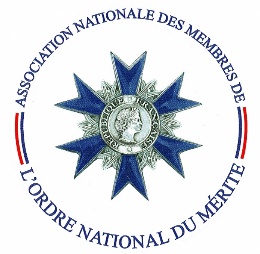        FICHE PROJET 2023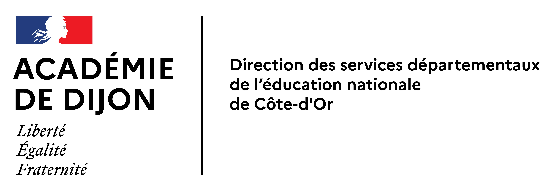 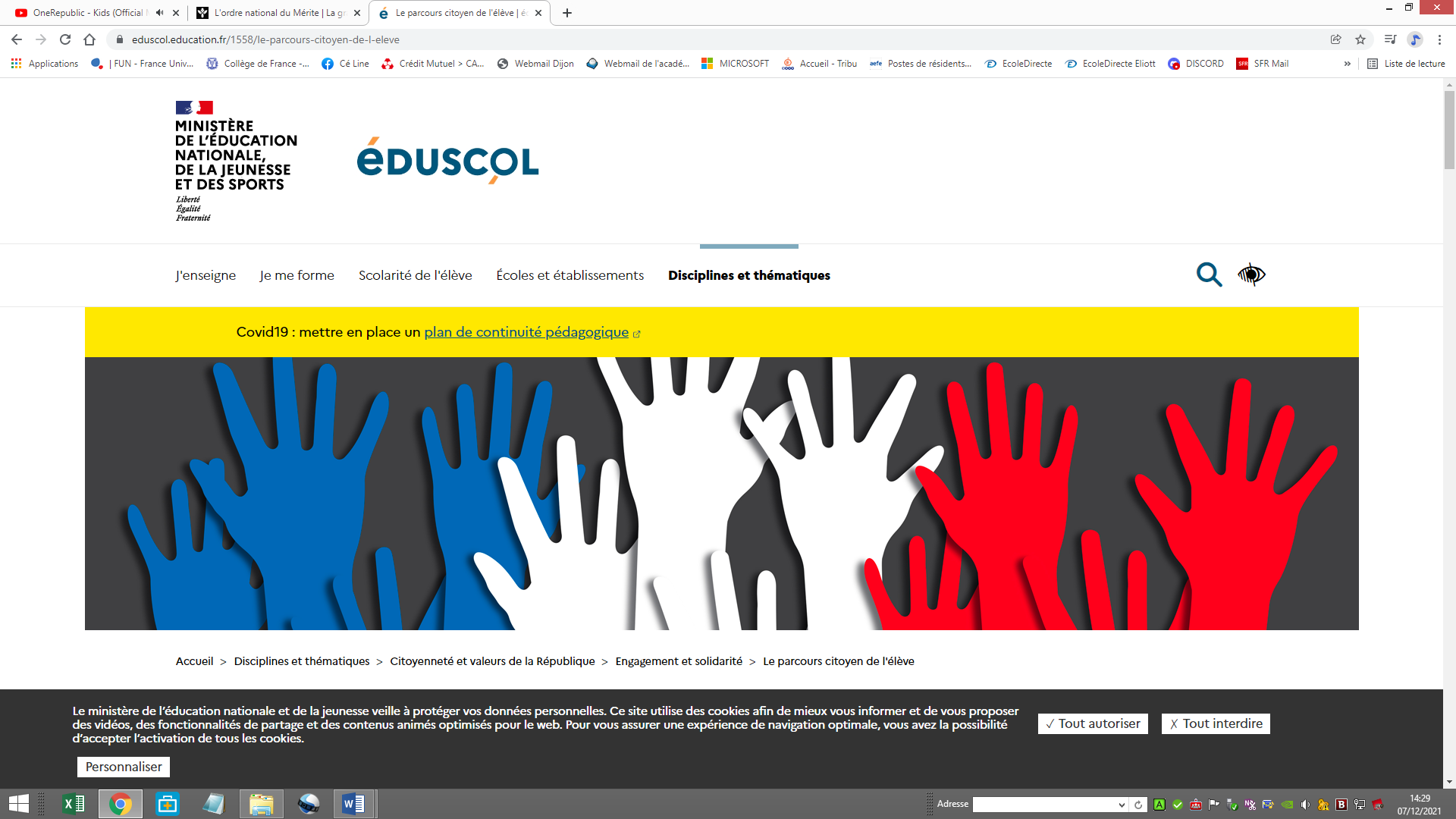 L’ordre national du Mérite est un ordre universel, qui distingue des personnes issues de tous les domaines d’activité. Une triple vocation :Traduire le dynamisme de la société :L’ordre national du Mérite a vocation à accueillir des générations plus jeunes dont la valeur n’attend pas le nombre des années. Il est chargé de stimuler les énergies individuelles, de fédérer toutes les volontés et de récompenser l’innovation et la participation au rayonnement de la France.Donner valeur d’exemple :L’ordre est conçu comme une forme d’émulation pour que chacun donne le meilleur de lui-même et que la communauté des récipiendaires dans son ensemble représente l’esprit civique français.Reconnaître la diversité :L’ordre du Mérite incarne enfin la diversité de la société française, ses cultures, ses origines sociales, ses nouveaux secteurs économiques (nouvelles technologies, internet, télécoms…). Il reconnaît l’engagement de la jeune génération.INTITULE DE L'ACTIONACTION RÉALISÉE PAR ÉTABLISSEMENT :CONTACT :FONCTION :CHAMP DU PARCOURS CITOYEN□ Champ civique□ Champ social□ Champ culturel□ Champ mémorielTHÉMATIQUEDU PARCOURS CITOYENCYCLES OU NIVEAUX CONCERNÉSVALEURS A TRANSMETTREOBJECTIFS PÉDAGOGIQUES VISÉS Dimension sensible :□  Identifier et exprimer en régulant ses émotions et ses sentiments.□  S'estimer et être capable d'écoute et d'empathie.□  Se sentir membre d'une collectivité.Dimension normative :□ Comprendre les raisons de l'obéissance aux règles et à la loi dans une société démocratique. □ Comprendre les principes et les valeurs de la République française et des sociétés démocratiques.Dimension cognitive :□ Développer les aptitudes à la réflexion critique : en recherchant les critères de validité des jugements moraux ; en confrontant ses jugements à ceux d'autrui dans une discussion ou un débat argumenté.□ Différencier son intérêt particulier de l'intérêt général.Dimension pratique :□S'engager et assumer des responsabilités dans l'école et dans l'établissement. □ Prendre en charge des aspects de la vie collective et de l'environnement et développer une conscience citoyenne, sociale et écologique.DESCRIPTION DE L'ACTIONACTEURS IMPLIQUÉS PARTENARIATS ÉVENTUELSPRODUCTIONS DES ÉLÈVESVidéos, affiches, articles, liens internet,...PRESENTATIONSOUTENANCE ORALEComposition de l’équipe en présence :Date prévue le Mercredi 22 mars 2023 